附件动物检疫专用章样式一、形状：圆形，中缀五角星图案。二、大小：外径、内径。三、字型：宋体。四、名称：由省份、地市名或县名，以及“动物检疫专用章”三部分组成。五、示例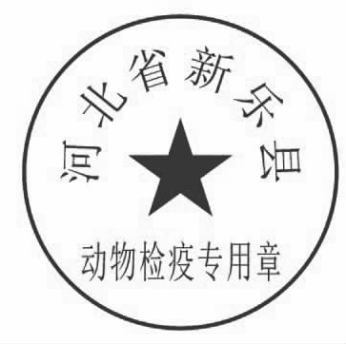 